NEW JERSEY DEPARTMENT OF TRANSPORTATION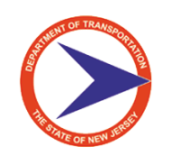 DIVISION OF ENVIRONMENTAL RESOURCESEnvironmental Construction/Permit ChecklistFor the State Funded Local Aid ProgramI.  PROJECT DATA										 updated 5/1/2014II. PERMITS/AGENCY APPROVALIII. CULTURAL RESOURCESIV. COMMITMENT & CONDITIONSV. CONCURRENCE  Project Name: Project NameProject Sponsor/Contact InformationDocument Preparer/Contact InformationProject Type (bridge rehab/replacement/milling/resurfacing, etc.)Municipality/CountyLocal Aid ContactA.  Federal Permits/Agency         ApprovalRequiredDate ReceivedExpiration DateCommentsU.S. Coast Guard (Bridge)USACOE Section 404 IndividualUSACOE Section 404 NationwideUSACOE Sect.10 (Navigable Waters)USEPA – Sole Source AquiferNational Marine Fisheries Service (NMFS)Endangered Species Act Technical Assistance/ConsultationB.  State Permits/Agency              ApprovalRequiredDate ReceivedExpiration DateCommentsNJDEP CAFRANJPDES Construction Activity Stormwater GP (RFA)Total area (acres) disturbed:  NJDEP Pollutant DischargeNJDEP Coastal WetlandsNJDEP Water Quality CertificateNJDEP Freshwater Wetlands – GPArea of Disturbance:  NJDEP Freshwater Wetlands – GPArea of Disturbance:  Mitigation:  NJDEP Freshwater Wetlands - IPArea of Disturbance:  NJDEP Freshwater Wetlands - IPArea of Disturbance:  Mitigation:  NJDEP Freshwater Wetlands - TAWD & R Canal CommissionNJDEP Tidelands ConveyanceNJDEP Waterfront DevelopmentNJDEP Dam SafetyNJDEP Flood Hazard Area - GPNJDEP Flood Hazard Area – IPNJDEP Stormwater Management Rules  NJDEP Site RemediationCubic yards of contaminated soil proposed for excavation:  NJDEP Site RemediationCubic yards of contaminated soil proposed for excavation:  Is reuse of some or all of the excavated contaminated soil possible:  NJDEP Site RemediationCubic yards of contaminated soil proposed for excavation:  Number of underground tanks proposed for removal:  NJDEP Site RemediationCubic yards of contaminated soil proposed for excavation:  Cubic yards of soil classified as hazardous waste:  Green AcresAcres taken for transportation use:  Green AcresAcres taken for transportation use:  Compensation:  NJDEP Threatened/Endangered Species CoordinationSpecies:  NJDEP Threatened/Endangered Species CoordinationSpecies:  Affected Habitat:  NJDEP Highlands Preservation AreaExempt  NJDEP Highlands Preservation AreaExempt  Highlands Applicability Determination  NJDEP Highlands Preservation AreaExempt  Highlands Preservation Area Approval  Pinelands CommissionMeadowlands CommissionDelaware River Basin CommissionCultural ResourcesRequiredDate ReceivedExpiration DateCommentsSection 106 consultation CompletedHistoric Sites Council ApprovalMitigation CompletedAll environmental commitments and permit conditions have been included in final plans and specificationsComments:  Project ManagerEnvironmental SupervisorEnvironmental SupervisorDate